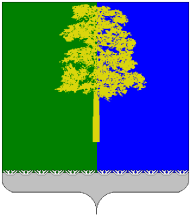 ХАНТЫ-МАНСИЙСКИЙ АВТОНОМНЫЙ ОКРУГ – ЮГРАДУМА КОНДИНСКОГО РАЙОНАРЕШЕНИЕО проекте решения Думы Кондинского района «О внесении изменений в Устав Кондинского района»В целях приведения Устава Кондинского района в соответствии с федеральными законами, руководствуясь статьёй 49 Устава Кондинского района, Дума Кондинского района решила:Одобрить проект решения Думы Кондинского района «О внесении изменений в Устав Кондинского района» (приложение 1).Назначить по инициативе Думы Кондинского района публичные слушания по проекту решения Думы Кондинского района «О внесении изменений в Устав Кондинского района» на 10 июля 2013 года. Место проведения публичных слушаний  – Муниципальное учреждение культуры «Районный дворец  культуры и искусства «Конда», пгт. Междуреченский, ул.Волгоградская, 11. Время начала публичных слушаний – 18.00 по местному времени.Утвердить состав организационного комитета, уполномоченного на проведение публичных слушаний по проекту решения Думы Кондинского района «О внесении изменений в Устав Кондинского района» (приложение 2).Установить местонахождения организационного комитета, уполномоченного на проведение публичных слушаний по проекту решения Думы Кондинского района «О внесении изменений в Устав Кондинского района», в Думе Кондинского района по адресу: Ханты-Мансийский автономный округ-Югра, Кондинский района, пгт. Междуреченский, ул. Волгоградская, д. 11. Опубликовать настоящее решение в газете «Кондинский вестник» с одновременным опубликованием Порядка учета предложений по проекту Устава Кондинского района, проекту решения Думы Кондинского района «О внесении изменений в Устав Кондинского района», Порядка участия граждан в обсуждении проекта Устава Кондинского района, проекта решения Думы Кондинского района «О внесении изменений в Устав Кондинского района», утвержденных решением Думы Кондинского района от 27 октября 2011 года № 156 «О порядке учёта предложений по проекту Устава Кондинского района, проекту решения Думы Кондинского района «О внесении изменений в Устав Кондинского района», Порядке участия граждан в его обсуждении», и разместить на официальном сайте органов местного самоуправления Кондинского района.Настоящее решение вступает в силу после официального опубликования.Контроль за выполнением настоящего решения возложить на постоянную мандатную комиссию Думы Кондинского района   (Н.С.Бабкин),  и заместителя председателя Думы Кондинского района Н.Н. Шахторину. Глава Кондинского района                                                                  А.Н. Поздеевпгт. Междуреченский 26 июня 2013 года № 354Приложение 1  к решению Думы Кондинского районаот 26.06.2013  № 354ХАНТЫ-МАНСИЙСКИЙ АВТОНОМНЫЙ ОКРУГ – ЮГРАДУМА КОНДИНСКОГО РАЙОНАРЕШЕНИЕПРОЕКТО внесении изменений  в Устав Кондинского районаВ целях приведения Устава Кондинского района в соответствии с федеральными законами, руководствуясь Федеральным законом от 06 октября 2003 года№131-ФЗ «Об общих принципах организации местного самоуправления в Российской Федерации», Уставом Кондинского района, Дума Кондинского района решила:Принять изменения в Устав Кондинского района (приложение).Направить настоящее решение в течение 15 дней со дня его принятия в Управление Министерства юстиции Российской Федерации по Ханты-Мансийскому автономному округу – Югре для государственной регистрации.Опубликовать настоящее решение в газете «Кондинский вестник» в течение 7 дней со дня его поступления из территориального органа уполномоченного федерального органа исполнительной власти в сфере регистрации уставов муниципальных образований и разместить на официальном сайте органов местного самоуправления Кондинского района.Настоящее решение вступает в силу после официального опубликования.Контроль за выполнением настоящего решения возложить на постоянную мандатную комиссию Думы Кондинского района (Н.С.Бабкин).Глава Кондинского района                                                                     А.Н. Поздеевпгт. Междуреченский____________2013 года № ____Приложение к решениюДумы Кондинского района от «__» _____2013 года №____Изменения в Устав Кондинского районаВ подпункте 8 пункта 1 статьи 6 Устава Кондинского района слово «милицией» заменить словом «полицией».Подпункт 12  пункта 1 статьи 6 Устава Кондинского района изложить в следующей редакции:«4) создание условий для оказания медицинской помощи населению на территории муниципального района (за исключением территорий поселений, включенных в утвержденный Правительством Российской Федерации перечень территорий, население которых обеспечивается медицинской помощью в медицинских учреждениях, подведомственных федеральному органу исполнительной власти, осуществляющему функции по медико-санитарному обеспечению населения отдельных территорий) в соответствии с территориальной программой государственных гарантий оказания гражданам Российской Федерации бесплатной медицинской помощи;».В подпункте 15.1 пункта 1 статьи 6 Устава Кондинского района слова «выдача разрешений на установку» заменить словами «утверждение схемы размещения рекламных конструкций, выдача разрешений на установку и эксплуатацию», слово  «вновь» исключить.Подпункт 21  пункта 1 статьи 6 Устава Кондинского района после слов «осуществление мероприятий по» дополнить словами «территориальной обороне и». Статью 25 Устава Кондинского района дополнить пунктом 1.1. следующего содержания:«1.1. Полномочия главы района прекращаются досрочно также в связи с утратой доверия Президента Российской Федерации в случаях:1) несоблюдения главой района,  его супругой и несовершеннолетними детьми запрета, установленного Федеральным законом «О запрете отдельным категориям лиц открывать и иметь счета (вклады), хранить наличные денежные средства и ценности в иностранных банках, расположенных за пределами территории Российской Федерации, владеть и (или) пользоваться иностранными финансовыми инструментами»;2) установления в отношении избранного на муниципальных выборах главы района факта открытия или наличия счетов (вкладов), хранения наличных денежных средств и ценностей в иностранных банках, расположенных за пределами территории Российской Федерации, владения и (или) пользования иностранными финансовыми инструментами в период, когда указанное лицо было зарегистрировано в качестве кандидата на выборах главы муниципального района.Приложение 2к решению Думы Кондинского района            от 26.06.2013 № 354Состав организационного комитета, уполномоченного на проведение публичных слушаний по проекту решения Думы Кондинского района «О внесении изменений в Устав Кондинского района» (далее – Комитет) Порядок 
учёта предложений по проекту Устава Кондинского района,проекту решения Думы Кондинского района«О внесении изменений в Устав Кондинского района»Порядок учёта предложений по проекту Устава Кондинского района, проекту решения Думы Кондинского района «О внесении изменений и дополнений в Устав Кондинского района» (далее - Порядок) разработан в соответствии с требованиями Федерального закона от 6 октября 2003 года № 131-ФЗ «Об общих принципах организации местного самоуправления в Российской Федерации», Уставом Кондинского района и регулирует порядок внесения, рассмотрения и учёта предложений по проекту Устава Кондинского района, проекту решения Думы Кондинского района «О внесении изменений и дополнений в Устав Кондинского района».Общие положения1. Предложения по проекту Устава Кондинского района, проекту решения Думы Кондинского района «О внесении изменений и дополнений в Устав Кондинского района» (далее - проект) могут вноситься по результатам:1) проведения собраний (конференций) граждан;2) проведения публичных слушаний по проекту изменений и дополнений в Устав Кондинского района;3) иных форм обсуждения, не противоречащих действующему законодательству.2. Предложения по проекту, принятые по результатам мероприятий, указанных в пункте 1 настоящего Порядка, указываются в протоколе или итоговом документе проведения соответствующего мероприятия, которые передаются в организационный комитет, созданный для рассмотрения проекта (далее - оргкомитет) в соответствии с Порядком организации и проведения публичных слушаний в муниципальном образовании Кондинский район, утверждённым решением Думы Кондинского района, муниципальным правовым актом органа местного самоуправления, принявшего решение о назначении публичных слушаний по проекту. Оргкомитет в целях подготовки проведения публичных слушаний выполняет мероприятия, предусмотренные Порядком организации и проведения публичных слушаний в муниципальном образовании Кондинский район, утверждённым решением Думы Кондинского района.3. Предложения по проекту также могут вноситься:1) гражданами, проживающими в муниципальном образовании Кондинский район, в порядке индивидуального или коллективного обращения;2) предприятиями учреждениями и организациями не зависимо от форм собственности, зарегистрированными и действующими и на территории муниципального образования Кондинский район;4. Предложения по проекту вносятся в оргкомитет в срок, предусмотренный муниципальным правовым актом органа местного самоуправления, принявшего решение о назначении публичных слушаний по проекту.Порядок рассмотрения поступивших предложений по проекту1. Предложения по проекту должны соответствовать Конституции Российской Федерации, требованиям Федерального закона от 6 октября . N 131-ФЗ «Об общих принципах организации местного самоуправления в Российской Федерации», федеральному законодательству, Уставу (Основному закону) и законодательству Ханты-Мансийского автономного округа - Югры, Уставу Кондинского района.2. Предложения по проекту в виде конкретных отдельных положений Устава Кондинского района также должны соответствовать следующим требованиям:1) обеспечение однозначного толкования положений Устава Кондинского района;2) не допущение противоречий, либо несогласованности с иными положениями Устава Кондинского района.3. При необходимости внесенные предложения по проекту предварительно могут изучаться специалистами, привлекаемыми оргкомитетом, на соответствие требованиям, предъявляемым настоящим Порядком. По поручению оргкомитета специалисты представляют свои заключения в письменной форме.4. На основании заключений специалистов оргкомитет может отклонить предложения по проекту, не соответствующие требованиям, предъявляемым настоящим Порядком, а также предложения, не относящиеся к указанному проекту.5. Предложения по проекту, признанные соответствующими требованиям, предъявляемым настоящим Порядком, подлежат дальнейшему изучению, анализу, обобщению оргкомитетом, учёту, и дальнейшему обсуждению на публичных слушаниях.Порядок учёта поступивших предложений по проекту1. По результатам публичных слушаний по проекту оргкомитет готовит заключение. В нём содержатся мотивированные выводы по предложениям, рекомендациям, в том числе по внесенным в ходе публичных слушаний предложениям и замечаниям.2. Заключение по результатам публичных слушаний подлежит официальному опубликованию.Порядок 
участия граждан в обсуждении проекта Устава Кондинского района, проекта решения Думы Кондинского района  «О внесении изменений и дополнений в Устав Кондинского района»Порядок участия граждан в обсуждении проекта Устава Кондинского района, проекта решения Думы Кондинского района «О внесении изменений и дополнений в Устав Кондинского района» (далее - Порядок) разработан в соответствии с требованиями Федерального закона от 6 октября 2003 года № 131-ФЗ «Об общих принципах организации местного самоуправления в Российской Федерации», уставом Кондинского района и регулирует участие жителей муниципального образования Кондинский район в обсуждении проекта Устава Кондинского района, проекта решения Думы Кондинского района «О внесении изменений и дополнений в Устав Кондинского района».Общие положения1. Население муниципального образования Кондинский район с момента опубликования проекта Устава Кондинского района, проекта решения Думы Кондинского района «О внесении изменений и дополнений в Устав Кондинского района» (далее - проект) вправе участвовать в его обсуждении в следующих формах:1) обсуждение проекта на собраниях (конференциях) граждан;2) обсуждение проекта на публичных слушаниях;3) иные формы, не противоречащие действующему законодательству.2. Порядок реализации указанных в пункте 1настоящего Порядка форм участия граждан в обсуждении проекта устанавливается Уставом Кондинского района, настоящим Порядком и муниципальными правовыми актами органов местного самоуправления в соответствии с законодательством Российской Федерации и Ханты-Мансийского автономного округа - Югры.Обсуждение проекта на собраниях (конференциях) граждан1. Собрания (конференции) граждан могут проводиться в целях обсуждения опубликованного проекта и принятия предложений по проекту.2. Порядок назначения и проведения собрания граждан, а также полномочия собрания граждан определяются Уставом  Кондинского района и решением Думы Кондинского района. 3.Органы местного самоуправления в случае необходимости предоставляют бесплатно помещения с необходимым оборудованием для проведения собраний (конференций).4. О месте и времени проведения собрания (конференции) граждан и повестке дня население оповещается инициаторами собрания в течение трех дней со дня получения уведомления о проведении публичного мероприятия.5. На собрании (конференции) граждан ведётся протокол в порядке, определенном Положением о порядке назначения и проведения собраний и конференций граждан в муниципальном образовании Кондинский район, утверждённым решением Думы Кондинского района.6. Протокол подписывается председателем и секретарем собрания (конференции) граждан и передаётся в соответствии с Порядком учёта предложений по проекту Устава Кондинского района, проекту решения Думы Кондинского района   "О внесении изменений и дополнений в устав Кондинского района" в оргкомитет, созданный для рассмотрения проекта в соответствии с Порядком организации и проведения публичных слушаний в муниципальном образовании Кондинский район, утверждённым решением Думы Кондинского района, муниципальным правовым актом органа местного самоуправления, принявшего решение о назначении публичных слушаний по проекту.Обсуждение проекта на публичных слушанияхПроект подлежит обсуждению на публичных слушаниях в соответствии с Порядком организации и проведения публичных слушаний в муниципальном образовании Кондинский район, утверждённым решением Думы Кондинского района, муниципальным правовым актом органа местного самоуправления, принявшего решение о назначении публичных слушаний по проекту.Н.Н. ШахторинаО.И. КиргетН.М. Дяченко Члены Комитета: М.В. ГанинЛ.В. КартинаА.А. КошмановН.С. Бабкин-  заместитель председателя Думы Кондинского района, председатель Комитета- руководитель аппарата Думы Кондинского района, заместитель председателя Комитета- специалист – эксперт юридическо-правового отдела аппарата Думы Кондинского района, секретарь Комитета- начальник управления по правовым вопросам администрации Кондинского района (по согласованию)- начальник юридическо-правового отдела аппарата Думы Кондинского района - депутат Думы Кондинского района (по согласованию)- депутат Думы Кондинского района, председатель постоянной мандатной комиссии Думы Кондинского района пятого созыва (по согласованию)